GWENT FEDERATION OF YOUNG FARMER’S CLUBS 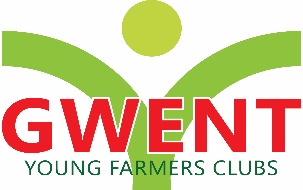 Minutes of the Executive & Competitions Committee Meeting held on Monday 25th May 2021 at 8pm via ZoomCHAIRMAN:	  SECRETARY: Abergavenny:	Bedwas:Crucorney:Raglan:Usk:Wentwood:Co-opted:ApologiesAbbie Williams Jemma RodgersEleri Williams, cerys williams, jack bodilyEllie Williams, Lucy Turner,  Sophia Vassallo,  Katie williamsTom BerryCat Webster, Tim Williams, Rhiannon WilliamsAlastair Morgan, Leah Carter, Nerys Lewis Alun Morgan, Amy Tamplin, Mark Taylor, Glyn DaviesDominic Hapson-Smith33/CO/21Apologies							Were given -above34/CO/21Matters ArisingMinutes were signed by Abbie as a true and correct record. LEVY Due end of MayAbbie not contact Dolman yet but will shortly35/CO/2136/CO/2137/CO/2138/CO/2139/CO/2140/CO/2141/CO/2142/CO/2143/CO/2144/CO/21Correspondence First Aid – 2 places left for the course in June. £10 per member. Mentor Moch - Menter Moch Cymru is an initiative that aims to support and develop the pig sector in Wales. The closing date for written applications is 10:00 on Friday 28th May 2021Update on Wales YFC – Job opportunities – Welsh development officer, Operations officer, CEO.NZ Dairy Careers Opportunity - Please encourage members to apply for the scholarship offered by the team at NZ. It’s a fantastic opportunity where they can choose how long they wish to go out there and when would they like to go (Covid pending).For more information  the link was on last weeks weekly infoClimate Change Session with Harper Adams – Monday, 27th of May at 7:00pm – link to register was on last weeks infoNFYFC - Nominations are still coming in for the YFC Achiever Awards 2021 and there are now only four weeks left to enter or nominate someone. – if you want to nominate someone and unsure contact us at county.NFYFC - YFC AGRI members have been sharing their views with the media about the new lump sum exit scheme and de-linked payments proposals that were announced this week. The consultation is now open and YFC members with an interest in these proposals are encouraged to share their views with Defra. Open till 11th August- contact county if you want any more information.NFYFC - The next YFC AGRI meeting takes place on Tuesday, 25 May at 8pm and all are invited to join via the Zoom link available in this updateReview last 4 weeksRisk assessment training – good nightSection D Stockjudging at Battys good dayAmy – has now started with us, welcome Amy to the teamTrailer – is in for rebranding. Ready tonight! Thanks to Huw morgan for taking it up and collecting it.Boxes ready from Friday for collection by each club – anything else wanted please ask. Return 20th AugustAber – rounders night good turn out 13 members. Running another soonBedwas – officers met. Waiting for weather to meet up, planning the welly walkRaglan – had meeting talked about doing a movie night/rounders. Nothing planned yetUsk – mtg Wednesday 21 people did ice breakers etc Going well. Doing welly walk this weekWentwood – nothing yet just planning stuff in the calendar. Cinema night soonUpdate from Wales YFC/NFYFCNFYFC Age increase from September to 28Rachel Goldie now chairmanNigel Owens still presidentWALES YFCJob adverts out at the moment. Welsh development officer and Nia’s old position CEO Sub committees – nothing much to report at the momentPolicy group – from Chris Lewis – Welsh language policy needs to be reviewed before Gwent YFC adopt it as it’s not suitable for us.Reviewing a few policies at the momentAlun – thanked Abbie for her effort on proposing the age increase. Over 80% voted in favour which is great.Competitions calendarHighland cattle 25th April – virtual – tomorrow any one can enter so far only 3 people, Nerys Lewis also added on so 4 in total. Will confirm details tomorrowSheep shearing/wool handling 4th June  - social /competition. At Phil and Amy Jones in Raglan. Entries in ASAP. Will send out a entry form
Texels 8th June – Rhys and Aled Judging to run a bit of training. Was asked if members were happy with them judging.  Would prefer judges not so involved but happy to have them if we aren’t able to find others.Jemma to try Sally LloydTime to start etcTOW 17th & 18th June – boys 17th & girls 18th. Lots of interest please can you just double check with your members if there are any more people wanting to join in and if the ones who have said they are 100% want to. There are a few people on the list sent over who are not members. Please get forms in ASAP. 7pm for a 7:30pm start at Shirenewton training groundRally 26th June. Competitions thinking of holding; - promotional sign - singing - cookery - craft - up cycled item With the addition of nfyfc farm safety maybeAddition of - boys comp -girls comp - generation game - nature trail (Adds a bit more fun/options for members)This means that the NFYFC comps haven’t been covered – cooking,flowers, fencing, jump rope, pallet recycling. It was decided to not hold farm safety at this point and add in floral art and pallet recycling to the day.Plan to be put together and entry forms to be sent out ASAP.Clay pigeon shoot – 14th July keepers lodge. 6:30pm book in for shoot at approx. 7pmTo be paid by member to the venue – do you want to book 40 clays for £35 or 50 clays for £40? Member choose 50 clays for £40No under 14’s allowed due to insurance purposes and the rules From NFYFCEleri questioned supervision for non gun license holders. How many people can be supervised by one license holder? Jemma to question with insurance and Keepers lodge.NFYFC rules stated one supervisors per shooter.Covid updateNothing new, still 30 people indoors and 50 people outdoorsWellyHanded to us shortly and planning to pass it on the 14th June to someone elseClubs to plan their walks however they want to finish by the 13th JuneClubs voted to split the money raised equally between all 6 clubsEach club to walk the distance allocated in a group or individuallyPresidents PartyUpdate by AlunPrice of tickets – to be set, £20 was agreedJohn waters will hold the serviceGareth Price will play the keyboard3 readings at the harvest service – 1 yfc, 1 nfu ladies, 1 from the villageStill waiting for NFU Ladies to get backAlun thinking about 500 people – all okay with his insurance, checked with NFU Mutual.COVID dependant200 tickets yfc, 300 nfu and 100 village – allocationsNot to be sold until mid august – advertise now thoughSold out band to perform – approx. 1000Chris underwood hogroast – approx. £3-£4 per headWill be a raflleSub committee from YFC to be set up next meeting to help AlunBills Amy Tamplin – 2 day fundraising course - £6ICO -Annual fee - £35.00Squarespace – website hosting £15.60Post office £4.85 return podcast machine to wales (being refunded)Viking uk - £175.53 stuff for covid boxesNest pensions - £26.88Amy wages -£160Jemma wages - £789.60Nfu mutual trailer insurance £28.06Cardiff office stationary £254Chilli pepper designs £2038.20B&m – covid stuff for boxes -£57.96Timpsons -office keys for amy £15.50Proposal and update from the Management committeeIn a strong position – congratulations to all clubs for keeping going and getting through this year. Many other counties not doing ½ as much as Gwent1st proposal  - Thanks to Jemma and as a thank you for her hard work the last year and 3 years with YFC a proposal to increase her wages by 20% as been put forward. No objections from exec/comps meeting2nd proposal – to offer each club a £1000 grant. They must complete a form to state what they are using the money for and how it will benefit the club. No objection from exec/comps meetingBriefly talked about next year’s levy – Abbie thinks should keep the same as it’s cheaper than most other clubs and when you lower it’s hard to raise again. To chat about – please chat in clubsAOBLooking for Blue seal courseMarketing meeting next week Think of membership package and what we can include to get more membersGwent YFC programme will be set in advance to help membershipLeah suggested prize cards for all participants especially Juniors. Mark – shirenewton looking for new members. Training starts this week, everyone welcomeNext meeting 21st June  2021Signed ………………………........................ Date …………………………